Diplômes de Français Professionnel (DFP online)*Fiche d'inscription / Fişă de înscriere 2024*Les diplômes sont dématérialisés / Diplomele sunt în format pdf, transmise prin mail*
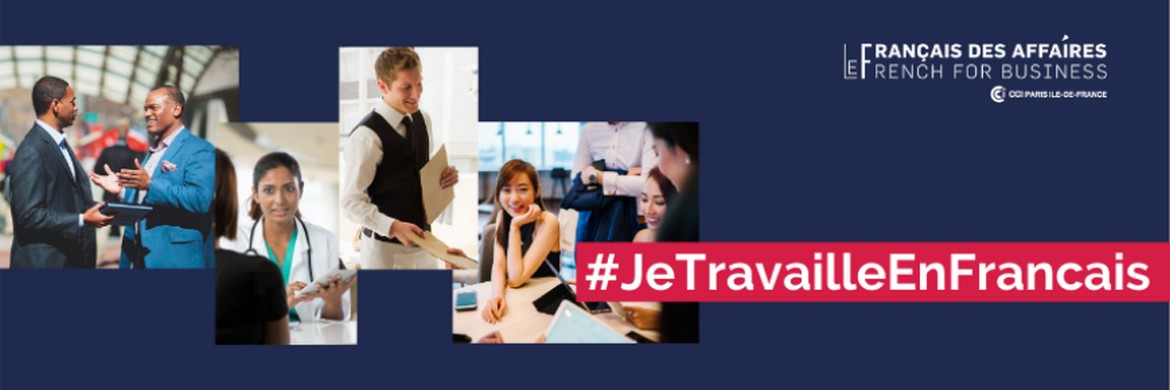 Renseignements sur le candidat /  Informaţii despre candidatRenseignements sur le candidat /  Informaţii despre candidatRenseignements sur le candidat /  Informaţii despre candidatRenseignements sur le candidat /  Informaţii despre candidatNom /  Nume : Nom /  Nume : Prénom / Prenume : Né(e) le /  Data naşterii : Né(e) le /  Data naşterii : Né(e) le /  Data naşterii : Nationalité /  Naţionalitate : Pays de naissance / Ţara de origine :       Pays de naissance / Ţara de origine :       Langue usuelle / limba folosită în mod curent : Langue usuelle / limba folosită în mod curent : E-mail / e-mail: E-mail / e-mail: E-mail / e-mail: Téléphone / Telefon: Date de session / Data sesiunii :  /  / (fixée en accord avec le Service des cours de l’Institut français de Bucarest / data stabilită de Institutul Francez) NB: 

1) Les droits d’inscription ne sont pas remboursables. // Suma achitată la înscriere nu este rambursabilă.
2) J'ai lu et j'accepte la politique de confidentialité de l’Institut français de Roumanie publiée sur son site. // Am luat la cunoştinţã şi sunt de acord cu politica de confidențialitate a Institutului Francez din România publicată pe site-ul său.Date et signature du candidat / Data şi semnătura candidatului :Ne pas remplir ! Réservé à l’administration /Nu completaţi ! Cadru rezervat Serviciului de ÎnscriereNB: 

1) Les droits d’inscription ne sont pas remboursables. // Suma achitată la înscriere nu este rambursabilă.
2) J'ai lu et j'accepte la politique de confidentialité de l’Institut français de Roumanie publiée sur son site. // Am luat la cunoştinţã şi sunt de acord cu politica de confidențialitate a Institutului Francez din România publicată pe site-ul său.Date et signature du candidat / Data şi semnătura candidatului :Règlement fait le        espèces              POS            OP 
a payé =  RON